Cutting Like a Pro          Name________________________________25 points/Culinary Arts 1Part 1: Label the part of the knife to include the following: 4 pt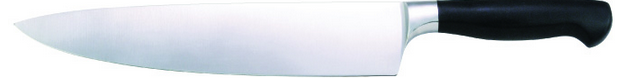 TIP, BOLSTER, SPINE, CUTTING EDGE, HANDLE, BUTT, HEEL, BLADE, TANGPart 2:  Read pages 274-279 to review the types of knives and knife care.  Name and describe 2 different types of steels to hone knives. 1 ptName 3 guidelines to properly care of knives (many more are listed). 1.5 ptWhat knife/knives do you find to be most important to have in the kitchen?  Explain your answer. 1.5 ptIdentify each knife and explain its primary function: 8 ptPart 3: Using www.GoProStart.com, click on Video link and then on the NPI-Knife Skills Walkthrough.  For each cut, provide its definition and any tips that can help you be successful in class making the particular cut. 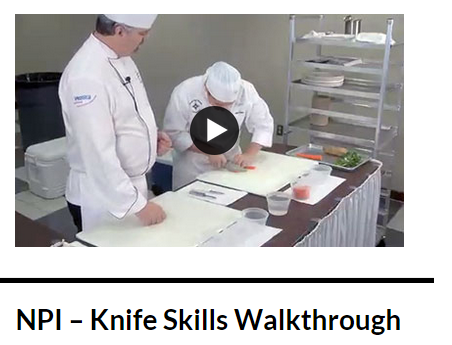 13 pt Julienne (carrot) 2 ptBrunoise (carrot) 2 ptMedium Dice (potato) 2 ptDiagonal (banana) 2 ptWhat is the purpose of the acid bath for the banana?  What other ingredients might need this? 1 pt. Chiffonade (basil or spinach) 2 ptMince (parsley) 2 ptKnife GraphicKnife Name (1 pt)Function (1 pt)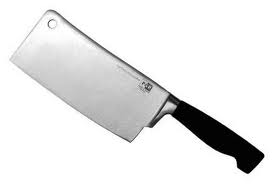 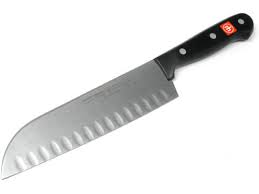 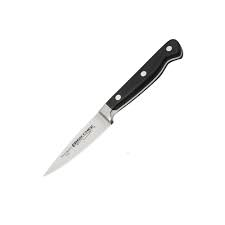 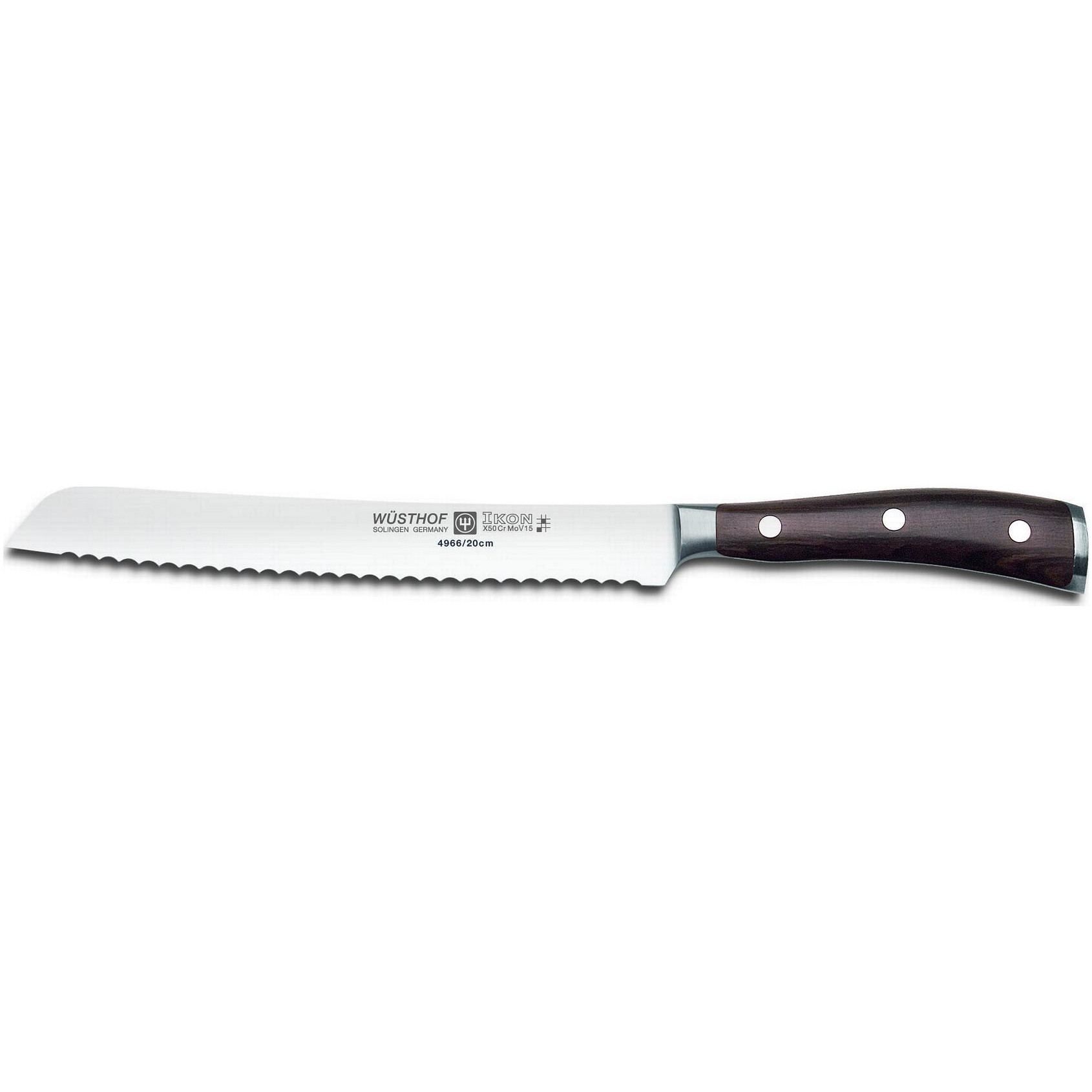 